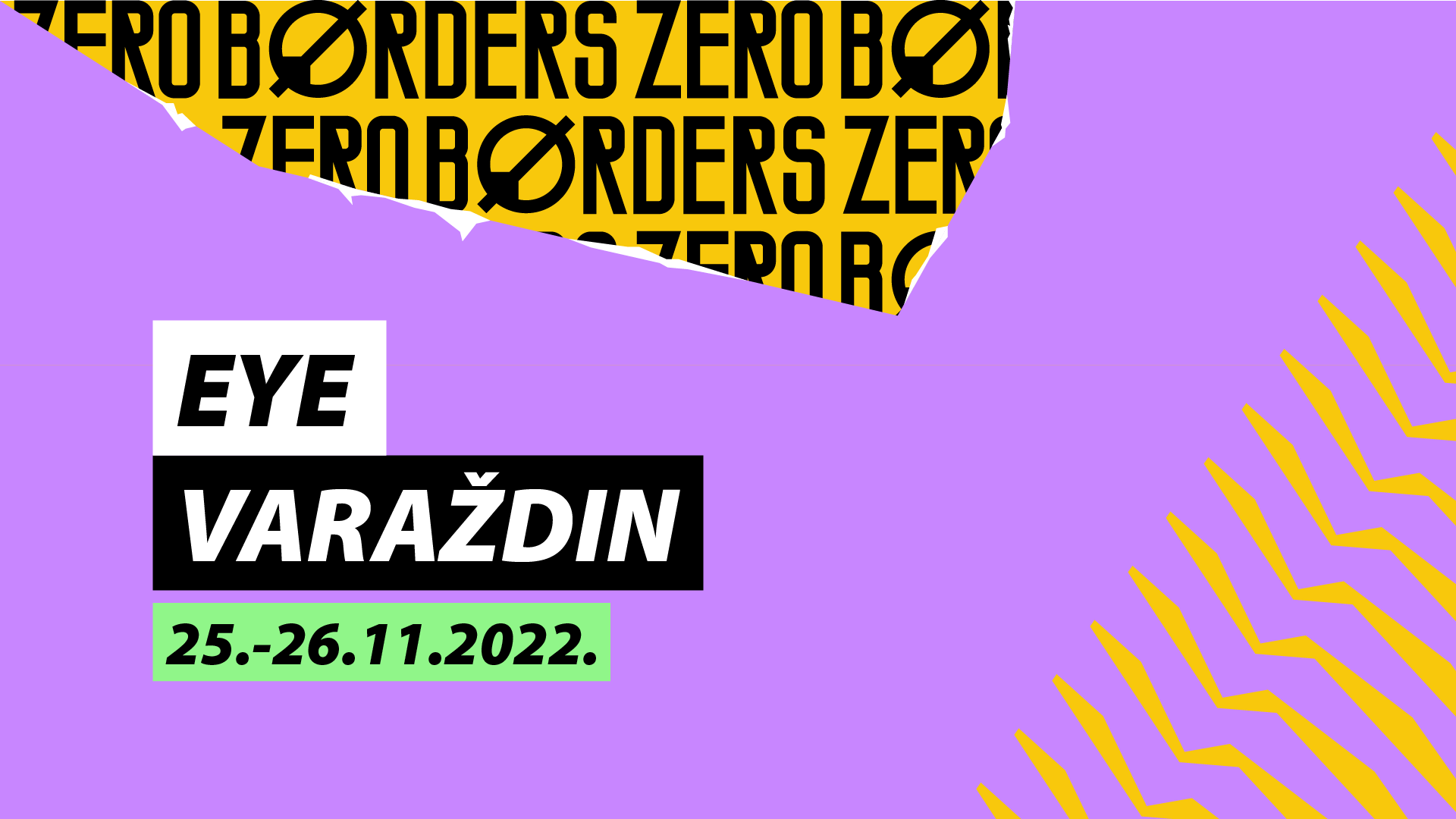 Registrations for EYE Varaždin are now open!Registrations for young participants for EYE Varaždin are now officially open! EYE Varaždin will take place on November 25th and 26th in Arena Varaždin, where around 1,000 young people from all over Croatia and Europe are expected to attend one of the most important and biggest events for youth in Europe. This European youth event in Varaždin is the local edition of EYE (European Youth Event) that is held every two years at European Parliament in Strasbourg. Discussing topics that are important to young people, meeting with decision-makers, activists and experts from different fields, creating space to express creativity, to network and communicate - without borders - are the goals of this unique event for youth. The  main message of the "Zero Borders" programme aims also at breaking down mental and physical barriers that prevent growth and development on a personal and global level.More than 30 different activitiesThe Zero Borders programme will offer more than 30 different activities over two days, including panel discussions, debates and workshops where young people will be able to participate physically in Arena Varaždin, as well as online. The three program clusters - Ta Politika, Cooltura and Henganje - will deal with topics related to youth policies, migration, geopolitical turmoil, youth political participation, green topics, election processes, networking and communication and getting to know the institutions of the European Parliament. Various performances, theater shows, sports activities, parties and concerts will be an integral part of EYE Varaždin. All activities are free.Participant registrationsYoung people aged 15 to 30 can participate in EYE Varaždin, provided they register via the registration form: https://forms.gle/T4gY5SziF95WuHBw7 .EYE Varaždin is organized by the Youth Association Varaždin Underground Club – V.U.K. and P4 – the Center of Youth and Independent Culture Varaždin, Croatian Youth Network and the Scout Association Croatia with partners from the City of Varaždin and the Varaždin Tourist Board. EYE Varaždin is supported and co-funded by European Parliament.More information about EYE Varaždin is available on the official website: www.eyevarazdin.eu .